First Steps to Work Project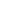 Referral information                                                          Referral date:Referrer detailsPlease return this form to:KAG Advocacy, Canbury Works Units 6& 7 Canbury Business Centre, Elm Crescent, Kingston upon Thames KT2 6HU  tel 0208 549 1028   email rights@kag.org.ukName of person Date of birth Address Gender: femaleKingstonLocal authority:  Post code Telephone/mobile White/BritishWhite/IrishBlack CaribbeanWhite/black CaribbeanWhite/AsianBangladeshiIndianChineseOther white backgroundBlack AfricanOther black backgroundWhite / Black AfricanOther mixed backgroundPakistaniOther Asian backgroundOther ethnic groupIf under 18 emergency contact detailsHow long been out of employment/education or training ?Areas of interest for employment or education/ training?Name Relationship to personAddressPhone/ mobilee-mail  How did you hear about the service  ?How did you hear about the service  ?